ПРОЕКТ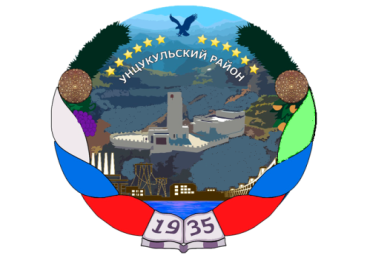 РЕСПУБЛИКА ДАГЕСТАНАДМИНИСТРАЦИЯ  МУНИЦИПАЛЬНОГО ОБРАЗОВАНИЯ«УНЦУКУЛЬСКИЙ РАЙОН»Индекс 368950  РД, Унцукульский район, пос. Шамилькала, ул.М.Дахадаева,3  тел.55-64-85,e-mail:mo_uncuk_raion@mail.ruП О С Т А Н О В Л Е Н И Еот «___» ________ 2023г.  № ____Об утверждении Порядка формирования и ведения реестра источников доходов бюджета МО «Унцукульский район»В соответствии с пунктом 7 статьи 47.1 Бюджетного кодекса Российской Федерации, постановлением Правительства Российской Федерации от 31 августа 2016 года № 868 «О Порядке формирования и ведения перечня источников доходов Российской Федерации» Администрация муниципального образования «Унцукульский район»,  постановляет:1. Утвердить прилагаемый Порядок формирования и ведения реестра источников доходов бюджета муниципального образования «Унцукульский район».2. Настоящее постановление опубликовать в районной газете «Садовод» и разместить на официальном сайте муниципального образования «Унцукульский район» в сети «Интернет».3. Контроль исполнения настоящего постановления возложить на начальника Отдела финансов администрации МО «Унцукульский район» Шамсудинова Жамалудина Магомедовича.Глава МО«Унцукульский район»                                          И.М.НурмагомедовПриложениек постановлению администрации МО «Унцукульский район»от _______2023г. № ____ПОРЯДОКформирования и ведения реестра источников доходовбюджета МО «Унцукульский район»1. Настоящий Порядок  формирования   и   ведения   реестра  источников  доходов  бюджета   МО «Унцукульский район» (далее  Порядок)  разработан в соответствии с пунктом 7 статьи 47.1 Бюджетного кодекса Российской Федерации, Постановлением Правительства  Российской  Федерации от 31 августа 2016 года           № 868 «О Порядке формирования и ведения перечня источников доходов Российской Федерации» и определяет требования к составу информации, порядку формирования и ведения реестра источников доходов  бюджета муниципального  образования «Унцукульский район» (далее  – реестр источников доходов). 2. Реестр источников доходов представляет собой свод информации о доходах бюджета по источникам доходов бюджетов, формируемой в процессе составления, утверждения и исполнения бюджета на основании перечня источников доходов Российской Федерации. 3. Реестр источников доходов формируется и ведется как единый информационный ресурс, в котором отражаются бюджетные данные на этапах составления, утверждения и исполнения решения о бюджете по источникам доходов бюджета и соответствующим им группам источников доходов бюджетов, включенным в перечень источников доходов Российской Федерации.4. Реестр источников доходов формируется и ведется в электронной форме в муниципальной информационной системе управления муниципальными финансами, а при наличии технической возможности – в государственной интегрированной информационной системе управления общественными финансами «Электронный бюджет».5. Реестр источников доходов ведется на государственном языке Российской Федерации.6. Реестр источников доходов хранится в соответствии со сроками хранения архивных документов, определенными в соответствии с законодательством Российской Федерации об архивном деле.7. При формировании и ведении реестра источников доходов в муниципальных информационных системах используются усиленные квалифицированные электронные подписи лиц, уполномоченных действовать от имени участников процесса ведения реестров (далее – электронные подписи), указанных в пункте 9 настоящего Порядка.8. Реестр источников доходов бюджета ведется Отделом финансов администрации МО «Унцукульский район».9. Главные администраторы доходов районного бюджета и (или) администраторы доходов районного бюджета, организации, осуществляющие оказание муниципальных услуг, выполнение работ, предусматривающих взимание платы за их оказание (выполнение) по источнику доходов районного бюджета (в случае, если указанные органы и организации не осуществляют бюджетных полномочий администраторов доходов районного бюджета  (далее – участники процесса ведения реестра источников доходов районного бюджета), обеспечивают предоставление сведений для ведения реестра источников доходов районного бюджета.Ответственность за полноту и достоверность информации, а также своевременность ее включения в реестр источников доходов несут участники процесса ведения  реестра  источников  доходов.10. В реестр источников доходов в отношении каждого источника дохода бюджета включается следующая информация:а) наименование источника дохода бюджета;б) код (коды) классификации доходов бюджета, соответствующий источнику дохода бюджета, и идентификационный код источника дохода бюджета по перечню источников доходов Российской Федерации;в) наименование группы источников доходов бюджетов, в которую входит источник дохода бюджета, и ее идентификационный код по перечню источников доходов Российской Федерации;г) информация о публично-правовом образовании, в доход бюджета которого зачисляются платежи, являющиеся источником дохода бюджета;д) информация об органах местного самоуправления, осуществляющих бюджетные полномочия главных администраторов доходов бюджета; е) показатели прогноза доходов бюджета по коду классификации доходов бюджета, соответствующему источнику дохода бюджета, сформированные в целях составления и утверждения решения о районном бюджете;ж) показатели прогноза доходов бюджета по коду классификации доходов бюджета, соответствующему источнику дохода бюджета, принимающие значения прогнозируемого общего объема доходов бюджета в соответствии с решением о бюджете;з) показатели прогноза доходов бюджета по коду классификации доходов бюджета, соответствующему источнику дохода бюджета, принимающие значения прогнозируемого общего объема доходов бюджета в соответствии с решением о бюджете с учетом решения о внесении изменений в соответствующее решение о бюджете;и) показатели уточненного прогноза доходов бюджета по коду классификации доходов бюджета, соответствующему источнику дохода бюджета, формируемые в рамках составления сведений для составления и ведения кассового плана исполнения бюджета;к) показатели кассовых поступлений по коду классификации доходов бюджета, соответствующему источнику дохода бюджета;л) показатели кассовых поступлений по коду классификации доходов бюджета, соответствующему источнику дохода бюджета, принимающие значения доходов бюджета в соответствии с решением об исполнении бюджета.11. В реестр источников доходов в отношении платежей, являющихся источником дохода бюджета, включается следующая информация:а) наименование источника дохода бюджета;б) код (коды) классификации доходов бюджета, соответствующий (соответствующие) источнику дохода бюджета;в) идентификационный код по перечню источников доходов Российской Федерации, соответствующий источнику дохода бюджета;г) информация о публично-правовом образовании, в доход бюджета которого зачисляются платежи, являющиеся источником дохода бюджета;д) информация об органах местного самоуправления, осуществляющих бюджетные полномочия главных администраторов доходов бюджета;е) информация об органах местного, осуществляющих бюджетные полномочия главных администраторов доходов бюджета по источнику дохода бюджета;ж) суммы по платежам, являющимся источником дохода бюджета, начисленные в соответствии с бухгалтерским учетом администраторов доходов бюджета по источнику дохода бюджета;з) суммы по платежам, являющимся источником дохода бюджета, информация о начислении которых направлена администраторами доходов бюджета по источнику дохода бюджета в Государственную информационную систему о государственных и муниципальных платежах;и) кассовые поступления от уплаты платежей, являющихся источником дохода бюджета, в соответствии с бухгалтерским учетом администраторов доходов бюджета по источнику дохода бюджета;к) информация об уплате платежей, являющихся источником дохода бюджета, направленная в Государственную информационную систему государственных и муниципальных платежах;л) информация о количестве оказанных муниципальных услуг (выполненных работ), иных действий органов местного самоуправления, организаций, за которые осуществлена уплата платежей, являющихся источником дохода бюджета.12. В реестре источников доходов также формируется консолидированная и (или) сводная информация по группам источников доходов бюджета по показателям прогнозов доходов бюджета на этапах составления, утверждения и исполнения бюджета, а также кассовым поступлениям по доходам бюджетов с указанием сведений о группах источников доходов бюджетов на основе перечня источников доходов Российской Федерации.13. Информация, указанная в подпунктах «а» – «д» пункта 10 
и подпунктах «а» – «ж» пункта 11 настоящего Порядка, формируется 
и изменяется на основе перечня источников доходов Российской Федерации путем обмена данными между информационными системами, в которых осуществляется формирование и ведение перечня источников доходов Российской Федерации и реестров источников доходов бюджетов.14. Информация, указанная в подпунктах «е» – «и» пункта 10  настоящего Порядка, формируется и ведется на основании прогнозов поступления доходов бюджета.15. Информация, указанная в подпунктах «и» и «л» пункта 11 настоящего Порядка, формируется и ведется на основании сведений Государственной информационной системы о государственных и муниципальных платежах, получаемых Отделом финансов в соответствии с установленным порядком ведения Государственной информационной системы о государственных и муниципальных платежах.16. Информация, указанная в подпункте «к» пункта 11 настоящего Порядка, формируется на основании соответствующих сведений реестра источников доходов Российской Федерации, представляемых Федеральным казначейством в соответствии с установленным порядком формирования        и ведения реестра источников доходов Российской Федерации.17. Отдел финансов обеспечивает включение в реестры источников доходов бюджетов (за исключением реестра источников доходов Российской Федерации) информации, указанной в пункте 10 настоящего документа, в следующие сроки:а) информации, указанной в подпунктах "а" - "д" пункта 10 настоящего Порядка, - незамедлительно, но не позднее одного рабочего дня со дня внесения указанной информации в перечень источников доходов Российской Федерации, реестр источников доходов Российской Федерации;б) информации, указанной в подпунктах "ж", "з" и "л" пункта 10 настоящего Порядка, - не позднее 5 рабочих дней со дня принятия или внесения изменений в закон (решение) о бюджете и закон (решение) об исполнении бюджета;в) информации, указанной в подпункте "и" пункта 10 настоящего Порядка - согласно установленному в соответствии с бюджетным законодательством порядку ведения прогноза доходов бюджета, но не позднее 10-го рабочего дня каждого месяца;г) информации, указанной в подпунктах "е" и "м" пункта 10 настоящего Порядка, - в сроки, установленные в порядке ведения соответствующего реестра источников доходов бюджета;д) информации, указанной в подпункте "к" пункта 10 настоящего Порядка, - в соответствии с установленными в соответствии с бюджетным законодательством порядками ведения кассового плана исполнения бюджета и (или) предоставления сведений для ведения кассового плана исполнения бюджета, но не позднее 10-го рабочего дня каждого месяца.18.  Отдел финансов в целях ведения реестра источников доходов бюджета (за исключением реестра источников доходов Российской Федерации) в течение одного рабочего дня со дня представления участником процесса ведения реестра источников доходов бюджета информации, указанной в 10 настоящего Порядка, обеспечивает в автоматизированном режиме проверку:а) наличия информации в соответствии с пунктом 10 настоящего Порядка;б) соответствия порядка формирования информации правилам, установленным в соответствии с пунктом 25 настоящего Порядка;в) соответствия информации иным нормам, установленным в порядке ведения реестра источников доходов бюджета (при наличии).19. В случае положительного результата проверки, указанной в пункте 18 настоящего Порядка, информация, представленная участником процесса ведения реестра источников доходов бюджета, образует реестровую запись источника дохода бюджета реестра источников доходов бюджета (за исключением реестра источников доходов Российской Федерации), которой Отдел финансов присваивает уникальный номер.При направлении участником процесса ведения реестра источников доходов бюджета измененной информации, указанной в пункте 10 настоящего Порядка, ранее образованные реестровые записи обновляются.В случае отрицательного результата проверки, указанной в пункте 18 настоящего документа, информация, представленная участником процесса ведения реестра источников доходов бюджета в соответствии с пунктом 10 настоящего документа, не образует (не обновляет) реестровые записи. В указанном случае Отдел финансов в течение не более одного рабочего дня со дня представления участником процесса ведения реестра источников доходов бюджета информации уведомляет его об отрицательном результате проверки посредством направления протокола, содержащего сведения о выявленных несоответствиях.20. В случае получения предусмотренного пунктом 19 настоящего документа протокола участник процесса ведения реестра источников доходов бюджета не позднее 3 рабочих дней со дня получения протокола устраняет выявленные несоответствия и повторно представляет информацию для включения в реестр источников доходов бюджета.21. Уникальный номер реестровой записи источника дохода бюджета реестра источников доходов бюджета имеет следующую структуру:1, 2, 3, 4, 5 разряды - коды группы дохода, подгруппы дохода и элемента дохода кода вида доходов бюджетов классификации доходов бюджета, соответствующие источнику дохода бюджета;6 разряд - код признака основания возникновения группы источника дохода бюджета, в которую входит источник дохода бюджета, в соответствии с перечнем источников доходов Российской Федерации;7, 8, 9, 10, 11, 12, 13, 14, 15, 16, 17, 18, 19, 20, 21, 22, 23 разряды - идентификационный код источника дохода бюджета в соответствии с перечнем источников доходов Российской Федерации;24 разряд - код признака назначения использования реестровой записи источника дохода бюджета реестра источников доходов бюджета, принимающий следующие значения:1 - действующий источник доходов;0 - недействующий источник доходов, находящийся в архиве;25, 26 разряды - последние две цифры года формирования реестровой записи источника дохода бюджета реестра источников доходов бюджета;27, 28, 29, 30 разряды - порядковый номер версии реестровой записи источника дохода бюджета реестра источников доходов бюджета.22. Реестры источников доходов направляются в составе документов и материалов, представляемых одновременно с проектом решения о бюджете, в Собрание депутатов муниципального района по форме согласно приложению к настоящему Порядку.Приложение к Порядку формирования и веденияреестра источников доходов бюджета МО «Унцукульский район»РЕЕСТРисточников доходов бюджета МО «Унцукульский район»на «____» __________ 20____ годыНаименование финансового органа   ________________________________________Наименование бюджета                      ________________________________________Единица измерения - рублейПримечание:   Заполняется на основании документов и материалов, представленных в Собрание депутатов одновременно с проектом решения об исполнении бюджета.Руководитель                               ________________________                    ________________________                      ________________________(уполномоченное лицо)                          (должность)                                                (подпись)                                       (расшифровка подписи)Исполнитель                               ________________________                     ________________________                       ________________________                                                                  (должность)                                                (подпись)                                        (расшифровка подписи)«_____» _________20____Номер реестровой записиНаименование группы источников доходов бюджетов/наименование источника дохода бюджетаКод классификации доходов бюджетаКод классификации доходов бюджетаНаименование главного администратора доходовПрогноз доходов бюджета на 20___ г. (текущий финансовый год)Кассовые поступления в текущем финансовом году (по состоянию на «___» ______20_г.)Оценка исполнения 20___ г. (текущий финансовый год)Прогноз доходов бюджетаПрогноз доходов бюджетаПрогноз доходов бюджетаНомер реестровой записиНаименование группы источников доходов бюджетов/наименование источника дохода бюджетакоднаименованиеНаименование главного администратора доходовПрогноз доходов бюджета на 20___ г. (текущий финансовый год)Кассовые поступления в текущем финансовом году (по состоянию на «___» ______20_г.)Оценка исполнения 20___ г. (текущий финансовый год)На 20_г (очередной финансовый год)На 20_г (первый год планового периода)На 20_г (второй год планового периода)1234567891011ИТОГО:ИТОГО:ИТОГО:ИТОГО:ИТОГО: